CHAPTER 1OVERVIEW OF CORPORATE FINANCIAL REPORTINGSUMMARY OF QUESTION TYPES BY LEARNING OBJECTIVE AND LEVEL OF DIFFICULTYNote:	E = Easy	M = Medium	H = HardSUMMARY OF LEARNING OBJECTIVES BY QUESTION TYPENote:	TF  = True-False	Ex  =  Exercise	SAE = Short-Answer Essay	MC = Multiple Choice	Ma = Matching	Es    = EssayCHAPTER LEARNING OBJECTIVES1. Define financial accounting and understand its relationship to economic decision-making.• Financial accounting is the process by which information on the transactions of an organization is captured, analyzed, and reported to external decision makers.• These decision makers are referred to as financial statement users and include investors and creditors.• The primary purpose of financial accounting information is to aid these users in making economic decisions related to the reporting organization, such as whether to invest in it or lend it money.2. Identify the main users of financial accounting information and explain how they use this information.• The main users of financial accounting information include shareholders, the board of directors, potential investors, creditors (bankers and suppliers), regulators (stock exchanges), taxing authorities (governments), securities analysts, and others.• Shareholders, the board of directors, and potential investors will use financial accounting information to enable them to assess how well management has run the company; determine whether they should buy, sell, or continue to hold shares in the company; assess the company’s share price relative to the financial accounting information; and so on.• Creditors will use financial accounting information to determine whether they should lend funds to the company, establish credit terms for it, assess a company’s ability to meets its obligations, and so on.• Regulators will use financial accounting information to determine whether a company has met its listing requirements.• Taxing authorities will use this information in assessing the taxes owed by the organization.3. Describe the major forms of business organization and explain the key distinctions between each form.• There are three major forms of business organization: (1) proprietorships, (2) partnerships, and (3) corporations.• There are public corporations (whose shares trade on a public stock exchange and are widely held) and private corporations (whose shares do not trade on a public exchange and are generally owned by a small number of people).• Corporations are separate legal entities, whereas proprietorships and partnerships are not. This means the personal assets of owners are protected in the event of legal action against corporations, whereas they are at risk in the case of proprietorships and partnerships. It also means corporations file separate tax returns, whereas the income from proprietorships and partnerships is reported on the personal tax returns of their owners.4. Explain the three categories of business activities and identify examples of transactions related to each category.• The three categories of business activities are: (1) operating, (2) investing, and (3) financing activities.• Operating activities are related to the company’s revenues and expenses, such as sales to customers, collections from customers, purchases of inventory, and payments of wages and other expenses.• Investing activities include buying and selling property, plant, and equipment and buying and selling the shares of other companies.• Financing activities include borrowing money, issuing shares, repaying loan principal, and paying dividends.5. Identify and explain the content and reporting objectives of the four basic financial statements and the notes to the financial statements.• There are four basic financial statements: (1) the statement of income, (2) the statement of changes in equity, (3) the statement of financial position, and (4) the statement of cash flows.• The objective of the statement of income is to measure the company’s operating performance (its profit) for a period of time. This is measured by subtracting the expenses incurred during the period from the income earned (revenues) in the same period.• The objective of the statement of changes in equity is to provide details on how each component of shareholders’ equity changed during the period. The components of shareholders’ equity include share capital (the shares issued by the company) and retained earnings (the company’s earnings that have been kept and not distributed as dividends).• The objective of the statement of financial position is to present information on a company’s assets, liabilities, and shareholders’ equity at a specific date. Assets must be controlled by the company and embody a future benefit. Examples include cash; accounts receivable; inventory; property, plant, and equipment; land; and so on. Liabilities are obligations of a company that will result in an outflow of resources. Examples include accounts payable, deferred revenue, long-term debt, and so on. Shareholders’ equity represents the shareholders’ interest in the assets of the company and is referred to as net assets. Examples include common shares and retained earnings.• The objective of the statement of cash flows is to enable financial statement users to assess the company’s inflows and outflows of cash related to its operating, investing, and financial activities for a period of time.• The notes to a company’s financial statements are used to provide additional detail and context for items in the financial statements. They enable the financial statements themselves to remain uncluttered, while increasing their usefulness.TRUE-FALSE STATEMENTS1. Decision makers are often referred to as users of the financial statements and include investors and creditors.2. The primary purpose of financial accounting information is to aid users in their economic decision-making relative to the organization.3. The section of an annual report that contains management’s discussion of the company’s operating results is referred to as the Statement of Management’s Responsibility.4. The shareholders are an example of an internal user of annual report information.5. Information contained in the financial statements of a company is of use to both internal and external users.6. There may be a single shareholder in the case of a public company or many shareholders in the case of a private company.7. A firm's activities can be divided into borrowing, investing, and operating.8. If an investor owns 10% of the shares of a company, they normally own 10 shares of the company.9. Dividends are payments made by the company to distribute future profits.10. A gain or increase in the value of shares is known as capital appreciation.11. Creditors are entities that lend money to a company rather than buying shares of a company.12. The financial statements of a company are prepared by the shareholders.13. Assets are listed in the order of their liquidity on the classified Statement of Financial Position.14. Prepaid expenses can be found on the Statement of Income.15. The statement of financial position measures cash inflows and outflows of a company over a period of time.16. Profit is determined by subtracting the income earned during the period from the expenses incurred during the same period.17. Income can also include gains that a company generates from sales that are outside their normal course of operations.18. Expenses are defined as increases in economic benefits.19. Gross profit is equal to the sales received from goods and the operating expenses incurred during the period.20. Net earnings is the amount of the company’s revenue that remains after all of its expenses are accounted for.21. Retained earnings is the earnings that have been kept and not paid out as dividends.22. Liquidity refers to how long something will be received, realized, or consumed.23. Canadian companies use a 12-month period to distinguish between items that are current from those that are non-current.24. Working capital measures the company’s ability to meet its short-term obligations using its non-current assets.25. Deferred revenue represents customer deposits.26. Shareholders’ equity is often referred to as the net assets of the company.27. Share capital records the amount that investors have received in the form of dividends.28. Companies that are growing normally have negative cash flows from investing activities.29. IFRS are the financial reporting standards that must be followed by Canadian public companies.30. The MD&A provides a discussion of the risks facing the company and information about future plans.ANSWERS TO TRUE-FALSE STATEMENTSMULTIPLE CHOICE QUESTIONS31. In which section of the annual report does management comment on the company and its operating results?a) report to the shareholdersb) management's discussion and analysisc) corporate profiled) selected financial data32. Which of the following is an internal user of annual report information?a) creditorsb) board of directorsc) regulatorsd) shareholders33. The shareholders typically elect which of the following to represent their interests?a) senior managementb) independent auditorsc) board of directorsd) chief operating officer34. All of the following are external users EXCEPTa) labour unions.b) management.c) regulators.d) journalists.35. Those who lend money or otherwise extend credit rather than invest it directly are known asa) investors.b) regulators.c) creditors.d) unions.36. A corporation whose shares are held by a small number of individuals is referred to as aa) proprietorship.b) publicly traded corporation.c) small business corporation.d) privately held corporation.37. Businesses can be operated in a number of different forms, such as aa) corporation.b) partnership.c) proprietorship.d) all of the above.38. Which statement is INCORRECT in regards to the characteristics of a corporation?a) It is a separate legal entity.b) It can be sued.c) Shareholders liability is limited to their investment.d) It cannot be publicly accountable.39. Which of the following statements best describes a proprietorship?a) can be single or multiple ownersb) taxed separatelyc) most expensive to establishd) owner is responsible for debt of the company40. Which of the following statements best describes a partnership?a) separate legal entityb) single ownerc) most expensive to establishd) owners are responsible for debt of the company41. Which of the following statements best describes a corporation?a) can be single or multiple ownersb) taxed separatelyc) most expensive to establishd) all of the above42. What is the initial investment by the shareholders in a company called?a) owners’ capitalb) shareholders’ capitalc) retained earningsd) shareholders’ equity43. The fundamental types of business activities that a firm typically engages in include all of the following EXCEPTa) operating.b) borrowing.c) investing.d) financing.44. Which of the following is an example of an operating activity?a) paying dividendsb) sale of investment in other companies' sharesc) purchase of property, plant, and equipmentd) payment of interest expense45. Which of the following is a typical financing activity?a) purchasing property, plant or equipmentb) purchasing another company’s sharesc) paying interest expensed) paying dividends46. All of the following are investing activities EXCEPTa) earning interest income.b) purchasing property, plant, and equipment.c) purchasing other companies' shares.d) selling property, plant, and equipment.47. Which of the following is a typical financing activity?a) payment of dividendsb) payment of interest expensec) payment of wagesd) purchases of inventory48. Operating activities include all of the following EXCEPTa) collections of accounts receivable.b) payment of tax expense.c) payment of dividends.d) payment of interest expense.49. Which of the following is NOT a typical operating activity?a) payment of accounts payableb) payment of long term notes payablec) payment of wagesd) collection of accounts receivable50. An example of a financing activity isa) purchase of property.b) issuing shares.c) sales to customers.d) payment of taxes.51. An example of an investing activity isa) purchase of inventory.b) collections of amounts owed by customers.c) purchase of shares of other companies.d) payment of taxes.52. An example of an operating activity isa) repaying loan principal.b) paying dividends.c) purchase of shares of other companies.d) payments of taxes owed to the government.53. Which of the following statements best describes financial accounting?a) An information system in which the underlying transactions of organization are captured, analyzed, and reported.b) The reports that management prepares for the owners of the company summarizing how the company performed during the period.c) An information system in which all transactions with the company are accurately reported.d) The reports that management prepares for use in making decisions related to the financing, investing, and operating activities of a company.54. Where would the information about company operations be found?a) on the Statement of Incomeb) on the Statement of Financial Positionc) in the notes of the financial statementsd) in the statement of management responsibility55. In 2014 Farrow Ltd. earned gross revenues of $2,500,000 and had net income of $480,000. During 2014 the company had 200,000 common shares outstanding and its average shareholders’ equity was $1,000,000. Farrow’s basic earnings per share for 2014 isa) $2.50.b) $2.40.c) $12.50.d) $0.48.56. All of the following can be found on an Statement of Income EXCEPTa) Interest expense.b) Depreciation Salaries expense.c) Prepaid rent expense.d) Other income.57. Which of the financial statements provides information about the company’s financial position?a) Statement of Incomeb) Statement of Financial Positionc) Statement of Cash Flowsd) Statement of Changes in Equity58. Which of the following is the proper order to list current assets on the Statement of Financial Position?a) Cash, Short-Term Investments, Inventory, Prepaid Expensesb) Cash, Short-Term Investments, Prepaid Expenses, Accounts Receivablec) Cash, Inventory, Accounts Receivable, Short-Term Investmentsd) Cash, Accounts Receivable, Short-Term Investments, Inventory59. Which of the following is the basic accounting equation?a) Assets = liabilities – shareholders' equityb) Assets = liabilities × shareholders' equityc) Assets = liabilities ÷ shareholders' equityd) Assets = liabilities + shareholders' equity60. Which of the following are the two components of Shareholders’ equity?a) Dividends and Retained Earningsb) Share Capital and Retained Earningsc) Share Capital and Net Incomed) Net Income and Dividends61. The change in retained earnings can be calculated as follows:a) Net Income – Dividendsb) Net Income + Dividendsc) Net Income – Interestd) Net Income + Interest62. Dividends are paid when approved by thea) board of directors.b) management.c) shareholders.d) creditors.63. The following information is NOT found on the Statement of Income:a) EPS.b) Depreciation Expense.c) Future Income Taxes.d) Cost of Goods Sold.64. Which of the following statements is true?a) The market value and the book value of a company’s shareholders’ equity are usually the same.b) The market value is usually less than the book value of a company’s shareholders’ equity.c) The market value is usually more than the book value of a company’s shareholders’ equity.d) The value of the shareholders’ equity on the Statement of Financial Position is based on the value of the company’s shares in the market.65. Which of the following is a section found in the Statement of Cash Flows?a) cash from lending activitiesb) cash from shareholder activitiesc) cash from financing activitiesd) cash from borrowing activities66. On the Statement of Cash Flows, the repayment of long-term obligations would be considereda) a financing activity.b) an investing activity.c) an operating activity.d) a reduction in a liability.67. The starting point in the operating activities section of the cash flow statement isa) Sales Revenue.b) Retained Earnings.c) Beginning Cash Balance.d) Net Income.68. Where in the financial statements would a user find out which accounting policies management has selected to use?a) Statement of Management Responsibilityb) Notes to the Financial Statementsc) Auditors’ Reportd) Management Discussion and Analysis69. The Statement of Income is also known asa) Statement of Operations.b) Statement of Earnings.c) Statement of Profit or Loss.d) all of the above.70. Who determines how much of earnings will be paid as dividends?a) managementb) board of directorsc) shareholdersd) regulators71. The working capital equation isa) Working Capital = Current Assets – Current Liabilities.b) Working Capital = Current Assets + Current Liabilities.c) Working Capital = Current Assets – Non-Current Liabilities.d) Working Capital = Non-current Assets + Current Liabilities.72. The accounting equation isa) Assets = Liabilities – Shareholders’ Equity.b) Assets + Liabilities = Shareholders’ Equity.c) Assets = Liabilities + Shareholders’ Equity.d) Assets – Liabilities = Shareholders’ Equity.73. A characteristic of an asset isa) a resource controlled by an entity.b) a future economic outflow.c) an event that will happen in the future.d) none of the above.74. Licences, patents, trademarks, and copyrights are all examples ofa) current assets.b) goodwill.c) intangible assets.d) short term investments.75. Goods held for resale to customers are calleda) Inventory.b) Prepaid Deposits.c) Property, Plant, and Equipment.d) Intangible Assets.76. Amounts owed to customers for advance payments until the related goods or services have been provided are calleda) Accounts Payable.b) Deferred Revenue.c) Accrued Liabilities.d) Deferred Income Taxes.77. Measures the resources controlled by a company and the claims on resources at a given point in time.a) Statement of Financial Positionb) Statement of Incomec) Statement of Cash Flowsd) Statement of Changes in EquityANSWERS TO MULTIPLE CHOICE QUESTIONSEXERCISES78. The following data was taken from the books of Kahluha, Inc. as of December 31, 2015:	Cost of goods sold	$ 15,300	Selling & administrative expense	$3,500	Income tax expense	6,120	Accounts payable	12,000	Cash	3,500	Common shares, (6,500 shares)	20,000	Retained earnings	8,000	Dividends	6,000	Other income	1,500	Interest expense	900	Sales revenue	35,000	Depreciation expense	1,500Instructionsa)	Calculate total assets.b)	Calculate total revenue and expenses.c)	Calculate total liabilities.Solution (10 min.)a)	Total Assets		Cash	$3,500b)	Total revenue		Sales	$35,000		Other income	    1,500		Total Revenue	$36,500	Total expenses		Cost of goods sold	$15,300		Selling & administrative expense	3,500		Interest expense	900		Depreciation expense	   1,500		Total expenses	$21,200c)	Total Liabilities		Accounts payable	$12,00079. The following data was taken from the books of Somerset Corporation as of December 31, 2015:	Accounts payable	$  9,000	Income tax payable	$ 36,800	Cost of goods sold	214,000	Selling expense	80,000	Cash	12,000	General expense	50,000	Long-term notes payable	19,000	Accounts receivable	10,000	Sales revenue	480,000	Prepaid rent	2,000	Short term investment	5,000	Dividends payable	5,000	Inventory	66,000	Income tax expense	40,800	Common shares	60,000	Equipment	100,000	Retained earnings	65,200	Number of common shares	20,000InstructionsFrom the list above determine which items should not be reported on the Statement of Financial Position.Solution (10 min.)Cost of goods sold	214,000Selling expense	80,000General expense	50,000Sales revenue	480,000Income tax expense	40,800Number of common shares	20,00080 The following data was taken from the books as at December 31, 2015 of Marco Inc.:	Cash	$15,000	Common shares	$15,000	Income tax expense	2,300	Cost of goods sold	39,000	Sales revenue	85,000	Retained earnings (as of January 1)	8,500	Inventory	21,500	Notes payable	50,750	Accounts payable	32,000	Equipment	125,000	Operating expenses	28,900	Dividends paid	4,000	Interest expense	5,600	Accounts Receivable	10,000	Prepaid expenses	750Instructionsa)	Determine the gross profit.b)	List the current assets in order of liquidity.Solution (10 min.)a)	Gross profit = $85,000 – 39,000 = $546,000b)	Cash	15,000	Accounts receivable	10,000	Inventory	21,500	Prepaid expenses	750MATCHING81. Match each of the following activities to the transactions listed below by placing the appropriate letter in the space provided.ACTIVITIESa)	Operatingb)	Investingc)	Financing____	1.	Borrowing money____	2.	Payment of salaries and wages____	3.	Payment of dividends____	4.	 of long term assets____	5.	Purchase of another company's shares____	6.	Receipt of dividends____	7.	Collections of amounts owed by customers____	8.	Issuing shares___	9. 	Purchase of another company’s bonds___	10.	Purchase of inventory___	11.	Sales to customers___	12.	Share repurchaseSolution (5 min.)1.	c2.	a3.	c4.	b5.	b6.	a7.	a8.	c9.	b10.	a11.	a12.	c82. Match each of the following financial statement lines to the correct financial statement by placing the appropriate letter in the space provided.	Financial Statementa)	Statement of Financial Positionb)	Statement of Incomec)	Statement of changes in equityd)	Statement of Cash Flows___	1.	Income Taxes Payable___	2.	Cost of Goods Sold___	3.	Property, plant and equipment___	4.	Cash from Operating activities___	5.	Dividends Declared___	6.	Inventory___	7.	Operating expenses___	8.	Gain on machinery___	9.	Prepaid Expenses___	10.	Accounts Receivable___	11.	Net Income___	12.	GoodwillSolution (5 min.)1.	a2.	b3.	a4.	d5.	c6.	a7.	b8.	b9.	a10.	a11.	b12.	aSHORT-ANSWER ESSAY QUESTIONS83. How do internal users differ from external users of financial statements? Identify two internal and two external users of annual reports.Solution (5 min.)Internal users are using the information to make decisions regarding product/service pricing, operational expenses, buy versus lease decisions, and cost control measures.External users use the information in a variety of waysShareholders – to make buy/sell decisionsCreditors – to see if the company can fulfill its debt obligations in both the short- and long-termRegulators – are looking for corporate complianceTax authorities – tax assessment and complianceInternal—management and board of directorsExternal—shareholders, creditors, regulators, taxing authorities, other corporations, security analysts, credit-rating agencies, unions84. Briefly explain the relationship between the management, the board of directors, and the shareholders in a public company.Solution (5 min.)The shareholders are the owners of the company. In a large public company they are generally not involved in the day-to-day operations of the company. The shareholders elect the members of the board of directors to represent them. The board then hires (and fires) senior management to manage the operations of the company.85. Identify and describe the three primary financial statements prepared by accountants. How do these statements differ?Solution (10 min.)Statement of IncomeMeasures the operating activities and performance of a company over a period of time, normally a year. Calculates the net income for a period of time by deducting expenses from sales revenues. Revenues – Expenses = Net IncomeStatement of Financial PositionCan be represented by the equation: Assets = Liabilities + Shareholders’ equity.Measures the resources controlled by a company (assets) and the claims on those resources (liability and equity holders) at a given point in time.Statement of Cash FlowMeasures the cash inflows and outflows or change in cash flow over a period of time, normally a year, and groups the cash flows into operating, investing, and financing activities.86. List the three types of business activities that are measured and reflected on the cash flow statement and provide three examples of transactions found within each activity.Solution (5 min.)	Financing	These activities involve raising long-term capital to finance the purchase of long-term assets. Typically this includes borrowing money, repaying loans, issuing shares, repurchasing shares, and paying dividends.	Investing	These activities involve the sale or purchase of long-term assets. This includes purchasing property, plant, and equipment; selling property, plant, and equipment; investing in other companies' shares; selling the investment in other companies' shares.	Operating	These are day-to-day activities the firm engages in, including sales to customers, collections on accounts receivable, purchase of inventory, payments on accounts payable, operating expenses, and taxes.ESSAY QUESTIONS87. What are consolidated statements? Do they provide useful information to their users?Solution (12 min.)Consolidated statements are the combination of all the elements of the subsidiary’s financial statements with that of the parent company. When businesses , they will often establish other companies or buy shares in other companies. This enables them to expand operations and diversify their risk.When subsidiary companies are similar to the parent company’s business, the consolidated financial statements provide much more useful information because they cover the entire group of companies that are under common ownership.When the business subsidiary is very different from the parent company, it may be difficult to interpret the financial statements due to the complexity.88. What are the “notes to the financial statements”? Why are they used?Solution (15 min).The notes to the financial statements are a critical part of the financial statements. In them management gives more detail about specific items such as the various types of inventory held by the company and details on their long-term assets. By including additional explanations in notes rather than in the financial statements, management keeps the company’s statements simple and uncluttered. Note disclosures help to increase the usefulness of the financial statements and enhance the user’s understanding of the various components of the statements.LEGAL NOTICECopyright © 2015 by John Wiley & Sons Canada, Ltd. or related companies. All rights reserved.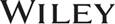 The data contained in these files are protected by copyright. This manual is furnished under licence and may be used only in accordance with the terms of such licence.The material provided herein may not be downloaded, reproduced, stored in a retrieval system, modified, made available on a network, used to create derivative works, or transmitted in any form or by any means, electronic, mechanical, photocopying, recording, scanning, or otherwise without the prior written permission of John Wiley & Sons Canada, Ltd.ItemLOLODItemLOLODItemLOLODItemLOLODItemLOLODTrue-False StatementsTrue-False StatementsTrue-False StatementsTrue-False StatementsTrue-False StatementsTrue-False StatementsTrue-False StatementsTrue-False StatementsTrue-False StatementsTrue-False StatementsTrue-False StatementsTrue-False StatementsTrue-False StatementsTrue-False StatementsTrue-False Statements1.1M7.4E13.5E19.5E25.5E2.1E8.4M14.5E20.5E26.5M3.1,5M9.4M15.5M21.5M27.5M4.2E10.4M16.5E22.5E28.5E5.2E11.4E17.5E23.5E29.5E6.2E12.5E18.5E24.5M30.5MMultiple Choice QuestionsMultiple Choice QuestionsMultiple Choice QuestionsMultiple Choice QuestionsMultiple Choice QuestionsMultiple Choice QuestionsMultiple Choice QuestionsMultiple Choice QuestionsMultiple Choice QuestionsMultiple Choice QuestionsMultiple Choice QuestionsMultiple Choice QuestionsMultiple Choice QuestionsMultiple Choice QuestionsMultiple Choice Questions31.1M41.3M51.4M61.5M71.5M32.2E42.4M52.4M62.5M72.5E33.2E43.4M53.5E63.5M73.5M34.2M44.4M54.5E64.5H74.5M35.2E45.4M55.5M65.5M75.5E36.3E46.4E56.5H66.5M76.5M37.3E47.4E57.5E67.5E77.5E38.3M48.4E58.5H68.5M39.3M49.4M59.5E69.5E40.3M50.4M60.5M70.5MExercisesExercisesExercisesExercisesExercisesExercisesExercisesExercisesExercisesExercisesExercisesExercisesExercisesExercisesExercises78.5E79.5M80.5MMatchingMatchingMatchingMatchingMatchingMatchingMatchingMatchingMatchingMatchingMatchingMatchingMatchingMatchingMatching81.4M82.5MShort-Answer EssayShort-Answer EssayShort-Answer EssayShort-Answer EssayShort-Answer EssayShort-Answer EssayShort-Answer EssayShort-Answer EssayShort-Answer EssayShort-Answer EssayShort-Answer EssayShort-Answer EssayShort-Answer EssayShort-Answer EssayShort-Answer Essay83.2M84.3H85.5M86.5HEssayEssayEssayEssayEssayEssayEssayEssayEssayEssayEssayEssayEssayEssayEssay87.5H88.5HItemTypeItemTypeItemTypeItemTypeItemTypeItemTypeItemTypeLearning Objective 1Learning Objective 1Learning Objective 1Learning Objective 1Learning Objective 1Learning Objective 1Learning Objective 1Learning Objective 1Learning Objective 1Learning Objective 1Learning Objective 1Learning Objective 1Learning Objective 1Learning Objective 11.TF2.TF3.TF31.MCLearning Objective 2Learning Objective 2Learning Objective 2Learning Objective 2Learning Objective 2Learning Objective 2Learning Objective 2Learning Objective 2Learning Objective 2Learning Objective 2Learning Objective 2Learning Objective 2Learning Objective 2Learning Objective 24.TF6.TF33.MC35.MC5.TF32.MC34.MC83.SAELearning Objective 3Learning Objective 3Learning Objective 3Learning Objective 3Learning Objective 3Learning Objective 3Learning Objective 3Learning Objective 3Learning Objective 3Learning Objective 3Learning Objective 3Learning Objective 3Learning Objective 3Learning Objective 336.MC37.MC38.MC39.MC40.MC41.MC84.SAELearning Objective 4Learning Objective 4Learning Objective 4Learning Objective 4Learning Objective 4Learning Objective 4Learning Objective 4Learning Objective 4Learning Objective 4Learning Objective 4Learning Objective 4Learning Objective 4Learning Objective 4Learning Objective 47.TF10.TF43.MC46.MC49.MC52.MC8.TF11.TF44.MC47.MC50.MC81.Ma9.TF42.MC45.MC48.MC51.MCLearning Objective 5Learning Objective 5Learning Objective 5Learning Objective 5Learning Objective 5Learning Objective 5Learning Objective 5Learning Objective 5Learning Objective 5Learning Objective 5Learning Objective 5Learning Objective 5Learning Objective 5Learning Objective 512.TF20.TF28.TF58.MC66.MC74.MC85.SAE13.TF21.TF29.TF59.MC67.MC75.MC86.SAE14.TF22.TF30.TF60.MC68.MC76.MC87.Es15.TF23.TF53.MC61.MC69.MC77.MC88.Es16.TF24.TF54.MC62.MC70.MC78.Ex17.TF25.TF55.MC63.MC71.MC79.Ex18.TF26.TF56.MC64.MC72.MC80.Ex19.TF27.TF57.MC65.MC73.MC82.MaItemAns.ItemAns.ItemAns.ItemAns.1.T9.F17.T25.T2.T10.T18.F26.T3.F11.T19.F27.F4.F12.F20.T28.T5.T13.T21.T29.T6.F14.F22.F30.T7.F15.F23.T8.F16.F24.FItemAns.ItemAns.ItemAns.ItemAns.ItemAns.ItemAns.31.b39.d47.a55.b63.c71.a32.b40.d48.c56.c64.c72.c33.c41.d49.b57.b65.c73.a34.b42.d50.b58.a66.a74.c35.c43.b51.c59.d67.d75.a36.d44.d52.d60.b68.b76.b37.d45.d53.a61.a69.d77.a38.d46.a54.a62.a70.b